１　募集定員　若干名２　志願資格 学校教育法施行令第２２条の３に示す障がいの区分及び程度に該当し、原則として保護者とともに福岡県内に在住する幼児　 平成２７年４月２日から平成２８年４月１日までに生まれた幼児ただし、平成２５年４月２日から平成２７年４月１日までに生まれた幼児で、編入学を希望される場合は、編入学の検査をこの要項に準じて行います。 県外からの受検県外に居住している志願者は、入学願書提出時までに、現住所のある都道府県の教育委員会が作成した県外受検許可依頼書を福岡県教育委員会に提出して、その許可を受ける必要があります。また、許可を受けるには、以下のいずれかに該当する必要があります。　ア　入学の日までに保護者とともに県内に転居することが確実である者　イ　県内の福祉施設等に入所している者又は入学の日までに入所することが確実である者　ウ　ア、イのほか、福岡県立特別支援学校を志願することについて、やむを得ない事情があると福岡県教育委員会が認める者３　志願方法等　 提出書類ア　入学願書（本校所定用紙）イ　調査書（保育園や乳児園等に在籍の場合は担当者等、それ以外の場合は保護者等が記入）ウ　眼科医の診断書（眼疾や視力等が明記されていれば、様式は自由）　エ　健康診断書（本校所定用紙）　オ　８２円切手（受検票送付用）　　 出願方法、出願上の注意等ア　出願に必要な所定の用紙は本校に請求してください。（郵送を希望する場合は、郵送代として１２０円切手を送付してください。）イ　出願は、原則として来校して行っていただきます。書類に不備がないことを確認の上、願書を受け付けます。　　（提出書類が揃っていない場合は、受付することができません。）４　検査内容　面接及び簡単な検査５　募集期間　　平成３１年１月２８日(月)～２月４日(月)　受付時間は、午前９時から午後４時（２月４日は、正午）までとします。６　検査期日等 期　日　　平成３１年２月１５日（金） 時　間　　１３時３０分から 場　所　　福岡県立福岡視覚特別支援学校　※　当日、不慮の事故等のやむを得ない理由により受検できなかった場合は、後日追検査を受けることができます。　　　　　７　合格発表(1) 日　時　　平成３１年３月４日（月）　９時(2) 場　所　　福岡県立福岡視覚特別支援学校玄関８　問い合わせ先　　ご不明な点につきましては、下記にお問い合わせください。　なお、教育相談及び学校見学につきましては、随時申し込みを受け付けております。　　　９　交通案内(1) ＪＲ鹿児島本線利用の場合　「二日市駅｣又は｢天拝山駅｣で下車し、西鉄バス｢40、41番系統、甘木営業所、杷木行き｣に乗り換え。　「天拝山駅」で下車の場合は「朝倉街道駅」まで徒歩５分。　「視覚特別支援学校前」下車、徒歩５分。(2) 西鉄天神大牟田線利用の場合　　「朝倉街道駅」で下車し、西鉄バス｢40、41番系統、甘木営業所、杷木行き｣に乗り換え。　　「視覚特別支援学校前」下車、徒歩５分。(3) 自家用車利用の場合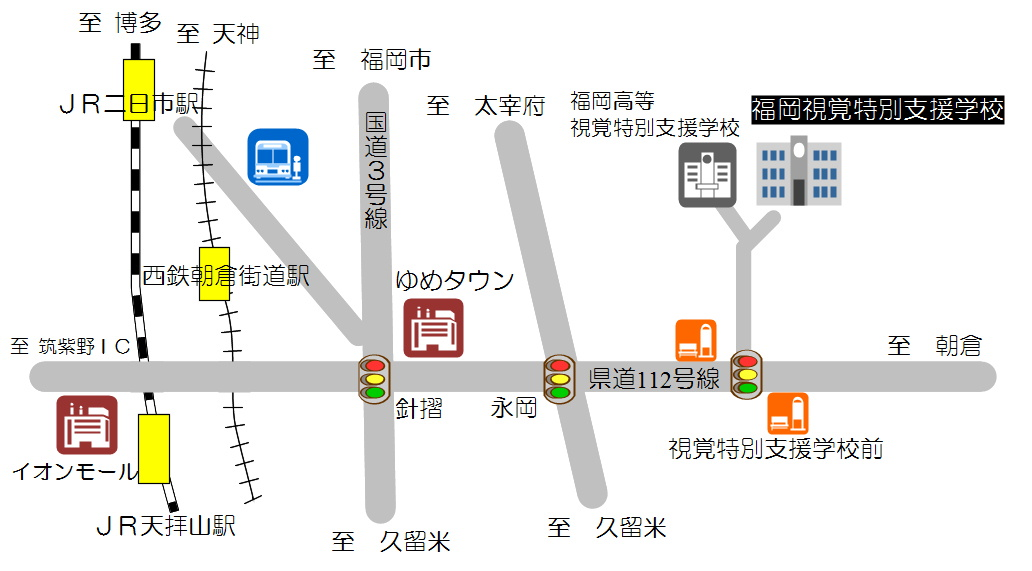 